附件奖励举报有功人员通知书              ：你于       年      月     日向我单位举报                           ，经查证属实，根据《浙江省道路运输违法行为举报奖励暂行办法》，给予            （大写）元奖励。请你于收到本通知之日起30日内，持本通知书和有效身份证件（原件和复印件）前往我单位领取奖金；若不方便到场领取奖励的，你可通过提交身份证件和银行账户信息实现无接触奖励。逾期不到场领取或不提交身份证和银行账号信息的，视为放弃领取奖励。联系人：             ，联系电话：           。                                  单位盖章                                  年  月  日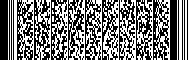 